										Email: hodcommerceicsc@gmail.com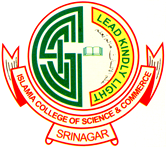 PG DEPARTMENT OF COMMERCE THE ISLAMIA COLLEGE OF SCIENCE & COMMERCESRINAGAR, KASHMIR.NO.ICS/COM/5069/B3								Dated: - 03-10-2022N O T I C EThe students of 3rd semester (backlogs) batch 2016-2019 are hereby informed through this notice that their internal examinations for Income Tax Law & Practice (e-filing of IT returns) shall be conducted on 07th of Oct. 2022 at 11:00 am in the Department of Commerce.Sd/-Dr. Seema BashirHead of the Department 